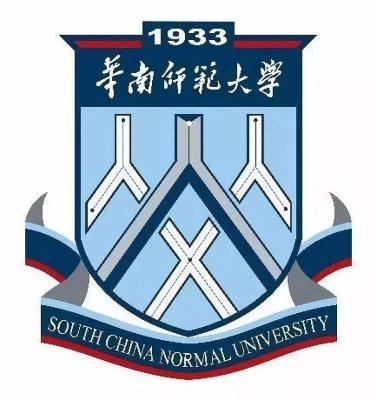 《研究生公共政治课》课程论文（2023-2024学年第一学期）二〇二四年  月论文题目评阅老师学    院 专    业姓    名学    号课程名称